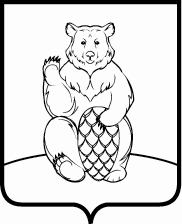 АДМИНИСТРАЦИЯ ПОСЕЛЕНИЯ  МИХАЙЛОВО-ЯРЦЕВСКОЕ В ГОРОДЕ МОСКВЕПОСТАНОВЛЕНИЕ10.12.2015								                            №129Об утверждении Порядка проверки достоверности и полноты сведений о доходах, об имуществе и обязательствахимущественного характера, представляемых гражданами, претендующими на замещение должностей руководителей муниципальных учреждений поселения Михайлово-Ярцевское, и руководителями муниципальных учреждений поселения Михайлово-ЯрцевскоеВ целях реализации отдельных положений федерального законодательства, законов города Москвы и приведения муниципальных нормативных правовых актов в соответствие с действующим законодательством, в соответствии с частью 7.1 статьи 8 Федерального закона от 25 декабря 2008 года №273-ФЗ «О противодействии коррупции»,ПОСТАНОВЛЯЮ:1. Утвердить Порядок проверки достоверности и полноты сведений о доходах, об имуществе и обязательствах имущественного характера, представляемых гражданами, претендующими на замещение должностей руководителей муниципальных учреждений поселения Михайлово-Ярцевское, и руководителями муниципальных учреждений поселения Михайлово-Ярцевское (Приложение).2. Опубликовать настоящее постановление в бюллетене «Московский муниципальный вестник» и разместить на официальном сайте администрации поселения Михайлово-Ярцевское в информационно-телекоммуникационной сети «Интернет».3. Настоящее постановление вступает в силу со дня его официального опубликования.4. Признать утратившим силу постановления  администрации поселения Михайлово-Ярцевское от 01.04.2013 №41 «Об утверждении Положения о проверке достоверности и полноты сведений о доходах, об имуществе и обязательствах имущественного характера, представляемых гражданами, претендующими на замещение должностей руководителей муниципальных учреждений поселения Михайлово-Ярцевское, и руководителями муниципальных учреждений поселения Михайлово-Ярцевское».5. Контроль за выполнением настоящего постановления возложить на первого заместителя главы администрации поселения Михайлово-Ярцевское в городе Москве Титаренко В.Г.Глава администрации	                            Д.В.ВерещакПОРЯДОКпроверки достоверности и полноты сведений о доходах, об имуществе и обязательствах имущественного характера, представляемых гражданами, претендующими на замещение должностей руководителей муниципальных учреждений поселения Михайлово-Ярцевское, и руководителями муниципальных учреждений поселения Михайлово-Ярцевское1. Настоящим Порядком устанавливаются правила осуществления проверки достоверности и полноты представляемых гражданами, претендующими на замещение должностей руководителей муниципальных учреждений поселения Михайлово-Ярцевское (далее - граждане), и руководителями муниципальных учреждений поселения Михайлово-Ярцевское (далее - руководители учреждений) сведений о своих доходах, об имуществе и обязательствах имущественного характера, а также о доходах, об имуществе и обязательствах имущественного характера своих супруга (супруги) и несовершеннолетних детей (далее - проверка).2. Проверка проводится по решению главы администрации поселения Михайлово-Ярцевское (далее - глава администрации).3. Проверка осуществляется специалистом отдела по правовым и кадровым вопросам администрации поселения Михайлово-Ярцевское (далее - отдел по правовым и кадровым вопросам).4. Основанием для осуществления проверки является достаточная информация, представленная в письменном виде:1) правоохранительными органами, иными государственными органами, органами местного самоуправления и их должностными лицами;2) отделом по правовым и кадровым вопросам;3) постоянно действующими руководящими органами политических партий и зарегистрированных в соответствии с законодательством Российской Федерации иных общероссийских общественных объединений, не являющихся политическими партиями;4) Общественной палатой Российской Федерации;5) Общественной палатой города Москвы;6) общероссийскими средствами массовой информации.5. Информация анонимного характера не может служить основанием для проведения проверки.6. Проверка проводится в срок, не превышающий 30 дней со дня принятия решения о ее проведении. Срок может быть продлен до 60 дней главой администрации.7. Глава администрации обеспечивает уведомление в письменной форме гражданина, руководителя учреждения о начале в отношении него проверки - в течение 2 рабочих дней со дня принятия соответствующего решения. В уведомлении указываются основания проверки, сведения о доходах, об имуществе и (или) обязательствах имущественного характера, представленные гражданином, руководителем учреждения, которые подлежат проверке.8. При осуществлении проверки специалист отдела по правовым и кадровым вопросам вправе:1) проводить беседу с гражданином, руководителем учреждения;2) изучать представленные гражданином, руководителем учреждения сведения о доходах, об имуществе и обязательствах имущественного характера и дополнительные материалы;3) получать от гражданина, руководителя учреждения пояснения по представленным им сведениям о доходах, об имуществе и обязательствах имущественного характера и дополнительным материалам.9. Гражданин, руководитель учреждения вправе:1) давать в письменной форме пояснения в ходе проверки и по результатам проверки;2) представлять дополнительные материалы и давать по ним пояснения в письменной форме.10. Полученные материалы, предусмотренные пунктом 9 настоящего Порядка, приобщаются к материалам проверки.11. Не позднее 3 дней после дня окончания проверки глава администрации обязан ознакомить гражданина, руководителя учреждения с результатами проверки.12. По результатам проверки глава администрации принимает одно из следующих решений:1) о назначении гражданина на должность руководителя учреждения;2) об отказе гражданину в назначении на должность руководителя учреждения;3) о применении к руководителю учреждения мер дисциплинарной ответственности, предусмотренных федеральными законами.13. При установлении в ходе проверки обстоятельств, свидетельствующих о наличии признаков преступления или административного правонарушения, материалы об этом представляются главой администрации в государственные органы в соответствии с их компетенцией.14. Материалы проверки хранятся в администрации поселения Михайлово-Ярцевское.